call from my house to Robin Dykstra.  Of course, she remembered us (maybe?)!  and enthusiastically began to tell us how this would work and how much it would cost.  We were on speaker phone and at some points I would hesitate but Brenda never flinched.  So, we began discussing the idea with various members of the church.  Boom! -trustees were all in and would give us the deposit and more if necessary.  We got many suggestions and ideas from others.  We attended the Mt. Vernon Retreat we have gone to in the past and more closely took in how one of these things goes.  We talked things over back in our room with our other roommate, a friend of Brenda's, and began to make some decisions.  I spoke with a pastor at another Methodist Church and she gave me advice on how they do theirs.  We made up our minds that we would both have to agree on any decisions.  We made our presentations to church committees.  We said that if one woman was saved as a result of the retreat, we would consider it a success.  We began praying intensely.  And we said the glory would go to God.  Many Zoom meetings followed between Robyn, her assistant, and us.  They would give us information on how to proceed.  At this time, I want to make sure all the ladies of our church know all the details.Saturday, October 21, 2023 is the date and the time is 9:00 am to 3:00 pm.  Doors will open at 8:00 a.m. to check in and receive your name tag with a sticker color-coded to match your lunchbox order.  Registration opens on September 10 and you can find the registration form on our website rittmanumc.org or request a paper one from Larissa in the office.  The cost for the day is $40.00 but if you pay by September 24 the cost will be $35.00 and it includes a continental breakfast and boxed lunch from Village Catering dba Sam's Pizza.  Each lunch includes pasta salad, fresh fruit salad, homemade potato chips, and a cookie.  The choices are chicken salad in a tomato basil wrap, turkey & Swiss cheese in a garlic herb wrap, Italian in a tomato basil wrap, vegetable wrap, and a gluten-free wrap - chicken salad in a lettuce wrap.  The ticket cost at the door is $45.00 but you will have missed the opportunity to pre-order lunch.  You can pay through your Venmo account online or by check or cash to the church office.  We will have many vendors that you may check out during check-in hour and during breaks later in the day.  The vendors include Doterra, Norwex, Thirty-One Bags, Paula & Bonnie Sweet Treats, Mae Bee Honey Company, BKayCreative, P. Graham Dunn, bows by Laura Sharp, Kid craft canvas bags, a Christian bookstore and bakery, and chair massage.  This will be a first-ever event of this kind at our church and will have encouraging teaching and rich worship for women of all ages.  Robyn's speaking will have us laughing and crying as she shares her own life's journey with us.  Be prepared for some surprises as we see how God can work in a person's life.  It's a chance to invite friends and family members to spend time with God and each other in a distraction-free environment away from the demands of home and the frustrations of life.  Our speaker has been praying about the messages God wants her to give us, and Brenda and I have been praying for the people God will bring here.  We have invitations to pass out available on the table in the church narthex and are passing flyers around to area businesses to share.  We have notified all of the churches in the East Ohio Conference and as many area churches as we could.  We will even have some free radio advertising on a Wooster station.  It's been an exciting adventure already for Brenda and me and we hope that you will catch the spark and be rekindled in your love for God."Rekindle the gift of God that is within you." 2 Timothy 1:6aAdministrative Council Meeting Highlights(You can find the full Administrative Council Meeting packet on the hallway bulletin board by the office.)SPRC: (Mary W. through Betty W.)Met to fill out forms for Charge Conference last nightCreated short-term and long-term goals for the yearWomen Rekindled - Short-termLocal Mission Trip - Short-termMission Trip within the country, about a week long - Long-termIncrease regular attendance of worship by 5% each year for 5 years. - Long-termFinance: (Sherri/Joanna)To see the approved Finance Reports, check the Administrative Council packet on the Bulletin Board in the hallway by the office.Pastor Kristen:Tue., Sep. 12, @ 7:30 p.m. - SPRC/DS Consult at Orville TrinityPaperwork will be submitted by Tue., Aug. 29 by Larissa, Mary, and P. KristenSun., Oct. 1, from 1-7 p.m. - UMVIM Team Leader Training at Frist United Methodist Church in New PhiladelphiaOrrville Trinity will be advertising Women Rekindled, which is on Sat. Oct. 21Will be at Orrville Ministerial Association Meeting on Thurs., Aug. 17Will be at Rittman Ministerial Association Meeting on Wed., Aug. 30Orrville Trinity and Rittman UMC will be doing a combined service on Sun., Oct. 29 @ 10 a.m. Rittman will be hosting this one. There will be a meal to follow.Charge Conference is on Sat., Oct. 28 @ 10 a.m. at Kent UMC. Paperwork is due Oct. 1Wants to create Worship Moment or Devotion for Community Dinner in SeptemberWill be on vacation Sun., Aug. 20. Betty W. Filling in.Sherri has mileage and moving expenses. Will be received from Waynes SavingsWill be out of the office from Sun., Aug. 20 - Wed., Aug. 23Will be at course of study class Fri., Sept. 15 & Sat., Sept. 16Fri., Oct 13 & Sat., 14 - will be in Delaware for classSeptember meeting falls on the same day as the DS consult (discussion to move next mtg. later)Preschool: (Betty W.)Next preschool mtg. is Tue., Aug. 15 @ 6:15 p.m.Advertise that we are enrolling.Funeral Dinners: (Joanna S.)Needs someone to take leadership of the committee.Choir: (Betty W.)Choir begins Wed., Sept. 6 @ 6 p.m.Next meeting will be Monday, September 18, 2023 @ 7:00 p.m.Larissa Richards, Secretary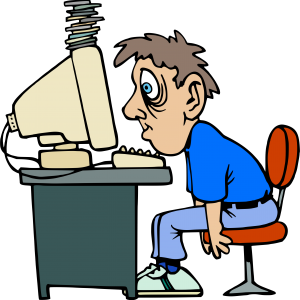 his job.  That put them in Cuyahoga Falls from August of 1946 until Dad died in 1989 and I had to sell the house to keep Mom in a nursing home until she died in 1997.  After they had lived in the house for ten years Dad had saved enough money to think about getting a car so he got his Ohio driver's license and paid cash for his 1957 Chevy.  Mom was the family bookkeeper.  Dad deposited the money from his paycheck and she wrote (typed) the checks, put them with the bills and envelopes on his desk, and made him sign them.  That way they both knew how much was being spent and where it was going.  The church envelope for the first Sunday of the month was filled out and put on his desk with the check with it for the entire month.  When I was in about 5th grade, I started asking for more of some things than were in the budget.  One of those things was shoes.  Every time we passed the shoe store on Front Street where Mom got me a pair of school shoes and a pair of dress shoes when I outgrew mine, I saw another pair I wanted even though mine were still good and fit me.  That was when Mom and Dad put me on the envelope system with my weekly allowance.  So much for shoes and socks, so much for after-school snacks to eat on my way home (an ice cream cone at Islay's every day broke the bank before the end of the week), so much to spend as I wanted or could save for vacation.  Oh yes, and I had to decide a weekly amount of the total of my money for church.  That introduced me to the concept of the tithe since 10% is an easy number to figure.  Youth group introduced me to service to God whether it was for helping others or for study or prayer.   The weekly allowance grew to include most of my needs and wants so by the time I went to college I could take care of myself with few problems. 	 So, you see how I come by it naturally.   But as I have been getting older and, yes, wiser I hope, I have been trying to spend more personal time with God and reading His word.  Blending Mary and Martha can happen if we put worldly things after the God things!  Our membership vows say it all - we serve Him with our prayers, our presents, our gifts, and our service.  See you on Sunday if you are able.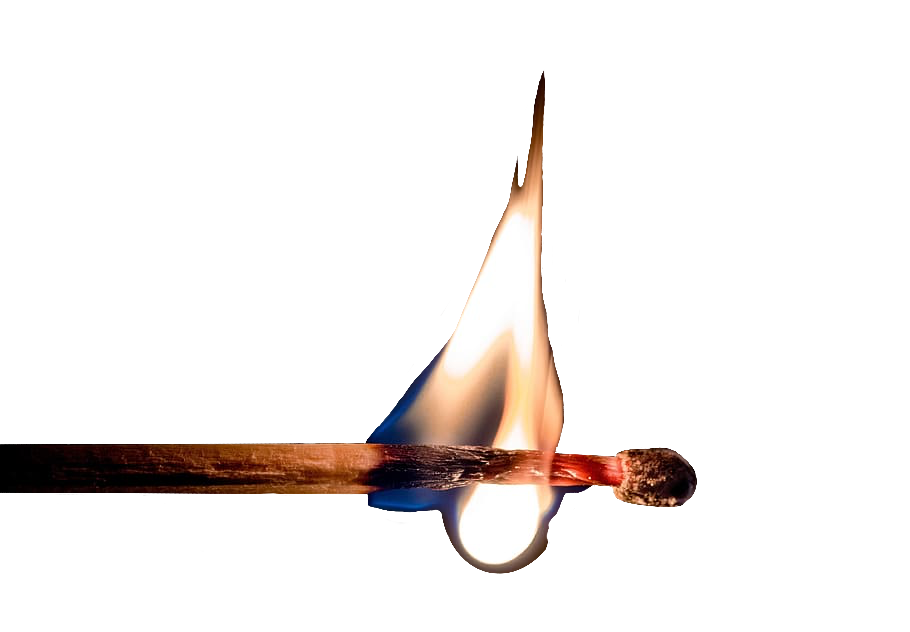 					Martha Baillis, Finance Chair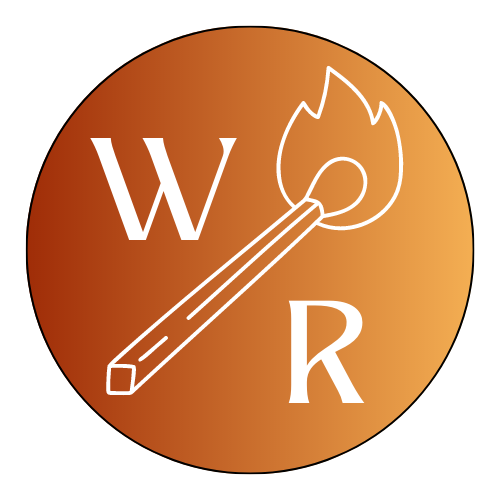 Mary’s MeanderingsWOMEN REKINDLEDIt all started with Women Anew, and Brenda Cook's love of speaker Robyn Dykstra.  Sometime within the past year, Brenda asked me if we could do a women's retreat at our church, especially since Women Anew was not sure if it would continue for another year.  So, then the ideas started flowing.  Brenda and I seem to have a natural synergy that enables us to toss ideas back and forth and not offend or be offended by each other.  Brenda prayed that if this event was meant to be, that doors would be opened or that God would slam them shut.  So, one cold, rainy winter night early this year we made a 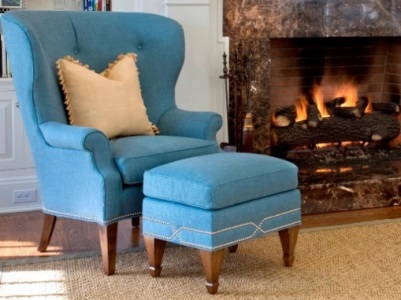 Fireside Chat with the Finance Chair                                                                               Dear Friends,Do you read the two regular features written each month in the Points to Ponder - this article and Mary's?   If you do, have you thought about how our names match the tasks we write about?  Mary has us sitting at Jesus' feet while I, Martha, always seem to be trying to set a fire under you to help get something done with your time and money - Do, do, do!  	I come by it naturally.  My parents graduated from high school in the 1920s and when the great depression hit in 1929, they both ended up taking care of their parents and the younger children (Dad's father and 3 younger sisters, and Mom's parents and younger brother and sister).  Dad never got to go to MIT as he had planned before his mother's death and Mom only had one semester so her brother could go when he finished high school.  Times were tough.  My parents got to know each other through friends in 1930 and dated for ten years before finances for their families improved.  Dad's sisters were married and had moved away with their husbands.  His dad could make it on his own.  Mom's brother had put himself through college and was an engineer with his first patent under his belt and was about to be married, her sister was about to be married and her dad's real estate business could support them once more.  Dad had a regular job instead of day jobs as he had for most of the Depression.  The bank job Mom had during the depression had been stable, but the policy for the women was that if you got married, you lost your job because the man was the head of the house responsible for keeping the family.  Mom had developed excellent people skills, bookkeeping skills, and typing skills but the policy of the bank was for her to quit when she married which she did in 1940 when she and Dad married. It was several years before I was born and Dad got a job with Goodyear and they moved to Akron where they rented a house from a serviceman who was overseas.  Dad was used to living in rental property since he had done it most of his life.  He rode public transportation.   His philosophy was:  "The only thing worth borrowing money for was a house.  You save until you can pay cash for anything else."  When the war was over and the serviceman who owned the house was coming back, my parents had to find a new place to live.  Rental properties went to returning service people first.  Dad and Mom couldn't find a place.  New houses were being built but the same went for those.  Service families first.  Mom's father was a real estate broker in IL and he drove to Ohio to help them find a well-kept house on a bus line so Dad could keep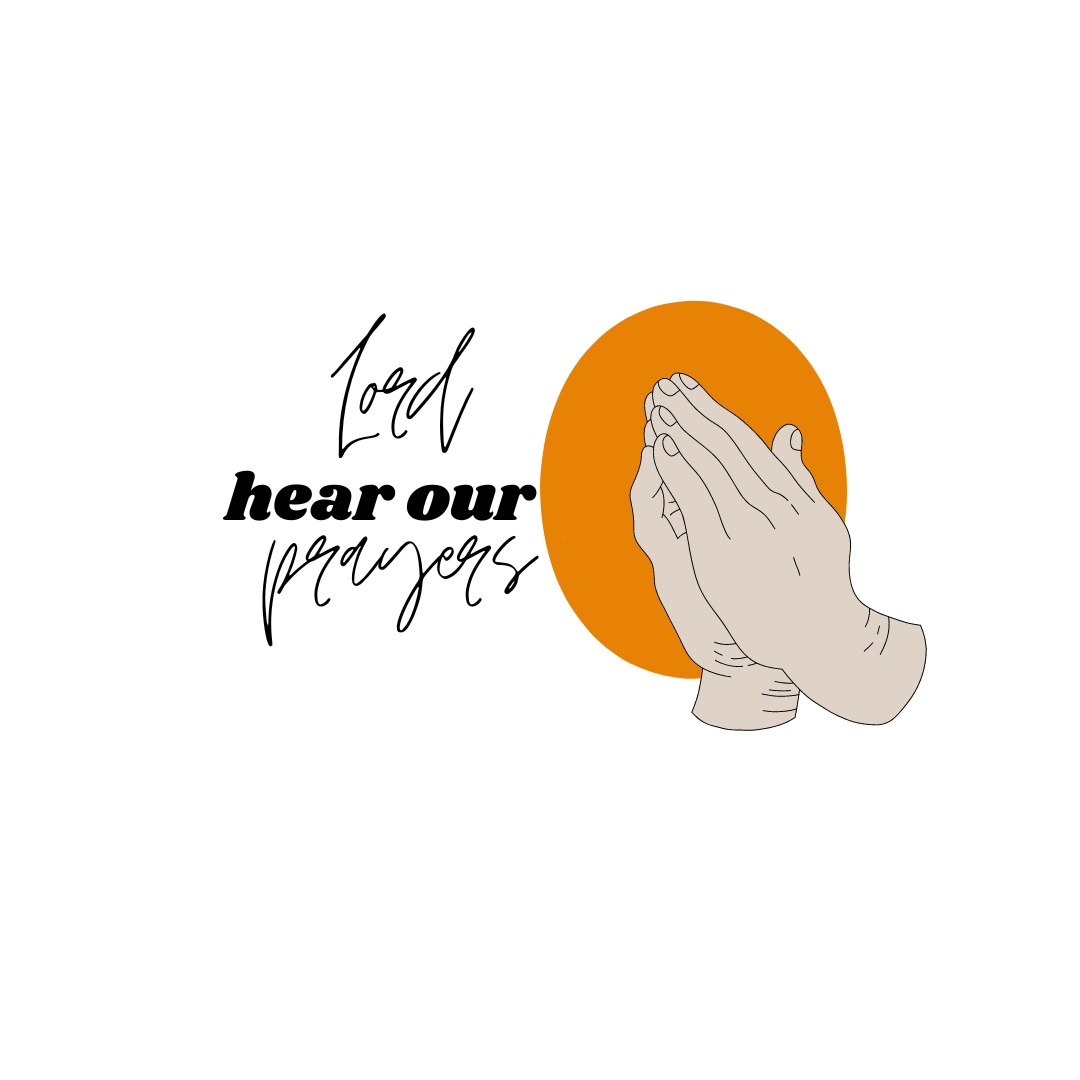 JoysConcerns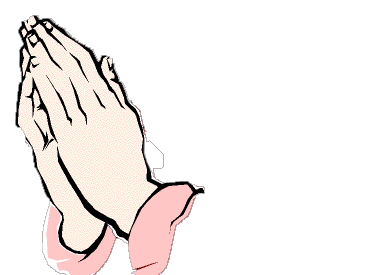 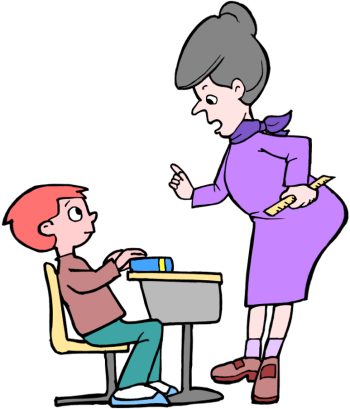 Trustee’s Corner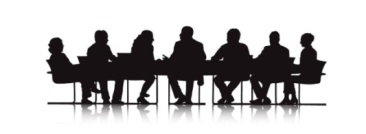 Items since last month:Herb cleaned weeds and debris from sidewalk/parking lot curb, and sprayed weeds in shrubs multiple timesDale painted 18 out of 24 preschool chairs, will finish after surgeryPreschool restrooms have been reassembled, including toilet installations and cutting off/installing doors.Anchor plumbing installed new hallway water cooler, had to purchase larger unit to accommodate existing plumbing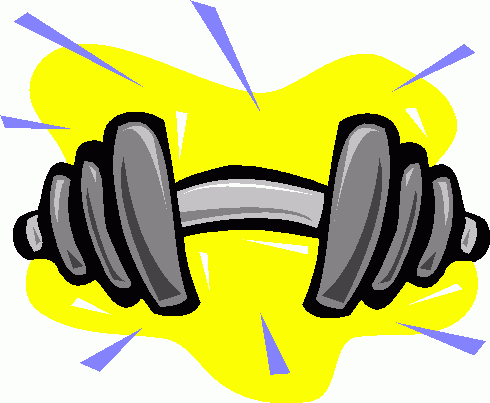 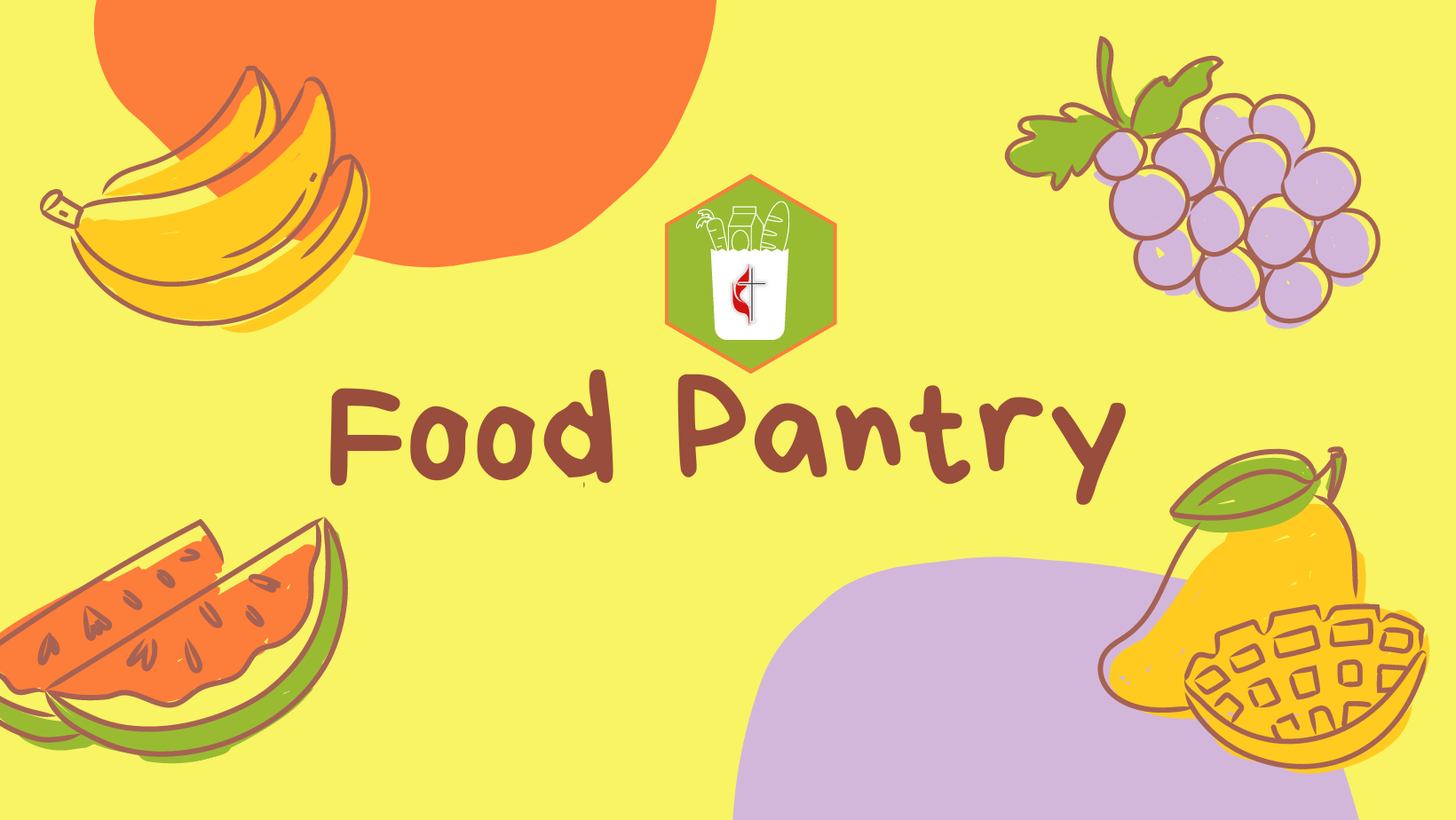 Our August Food Pantry/Community Dinner went very well. We had 24 families (1 new family), 43 people, and 26 sets of food.  Thank you to everyone who has donated their time to help serve this ministry. It wouldn’t be possible without each and every one of you.  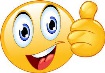 That being said, it is difficult for a few to do it all. The next Food Pantry/Dinner is Wednesday, September 20th from 4:00-6:00 p.m. Clean-up lasts for as long as we have work to do. However, with the majority of our helpers being members of our choir & praise band who have to leave no later than 6:00, we need others to stay if the clean-up isn’t finished. The more helpers we have, the less time is taken to do the work! We have a great time of fellowship & food through this time of service, too! 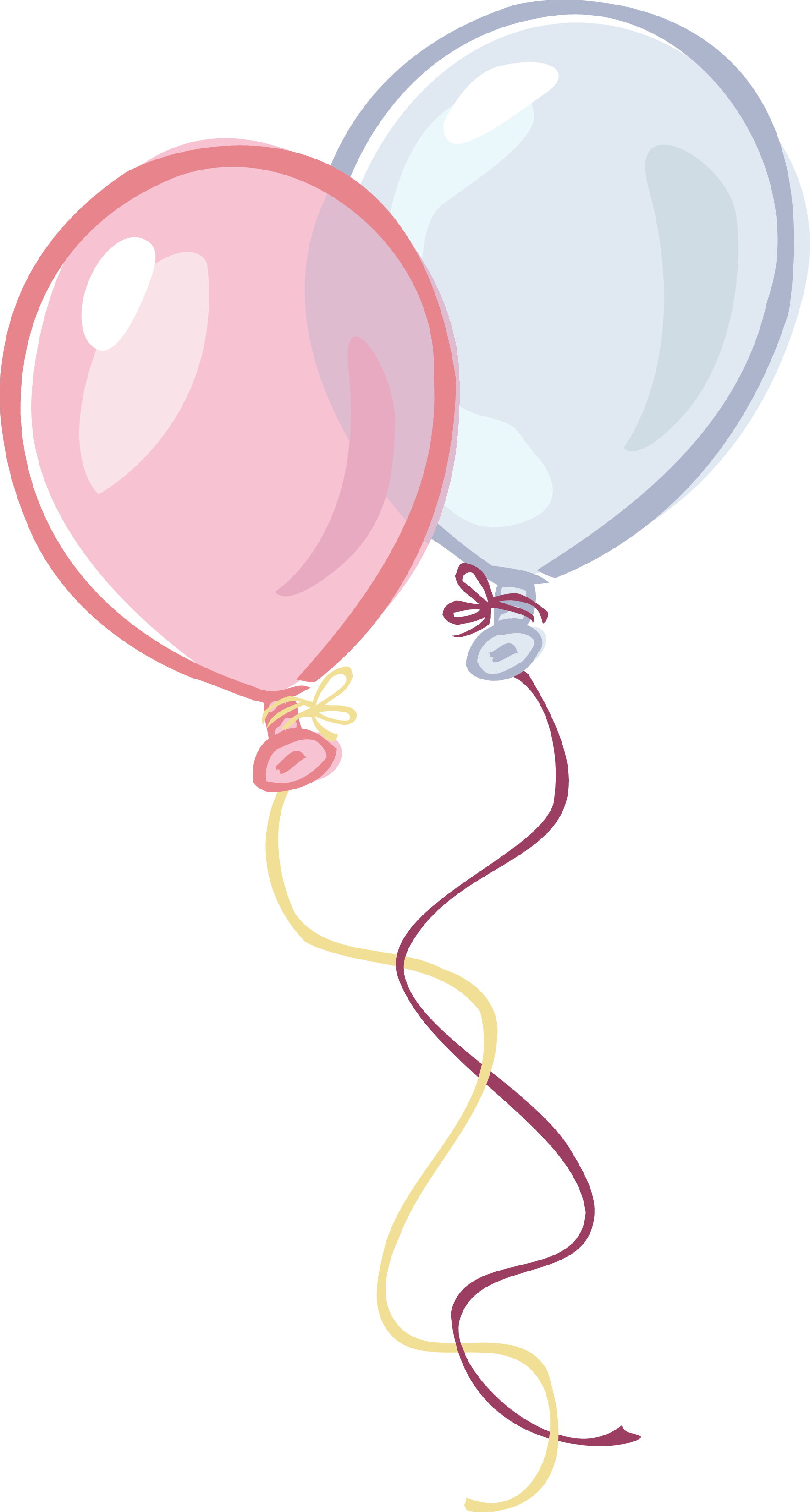        September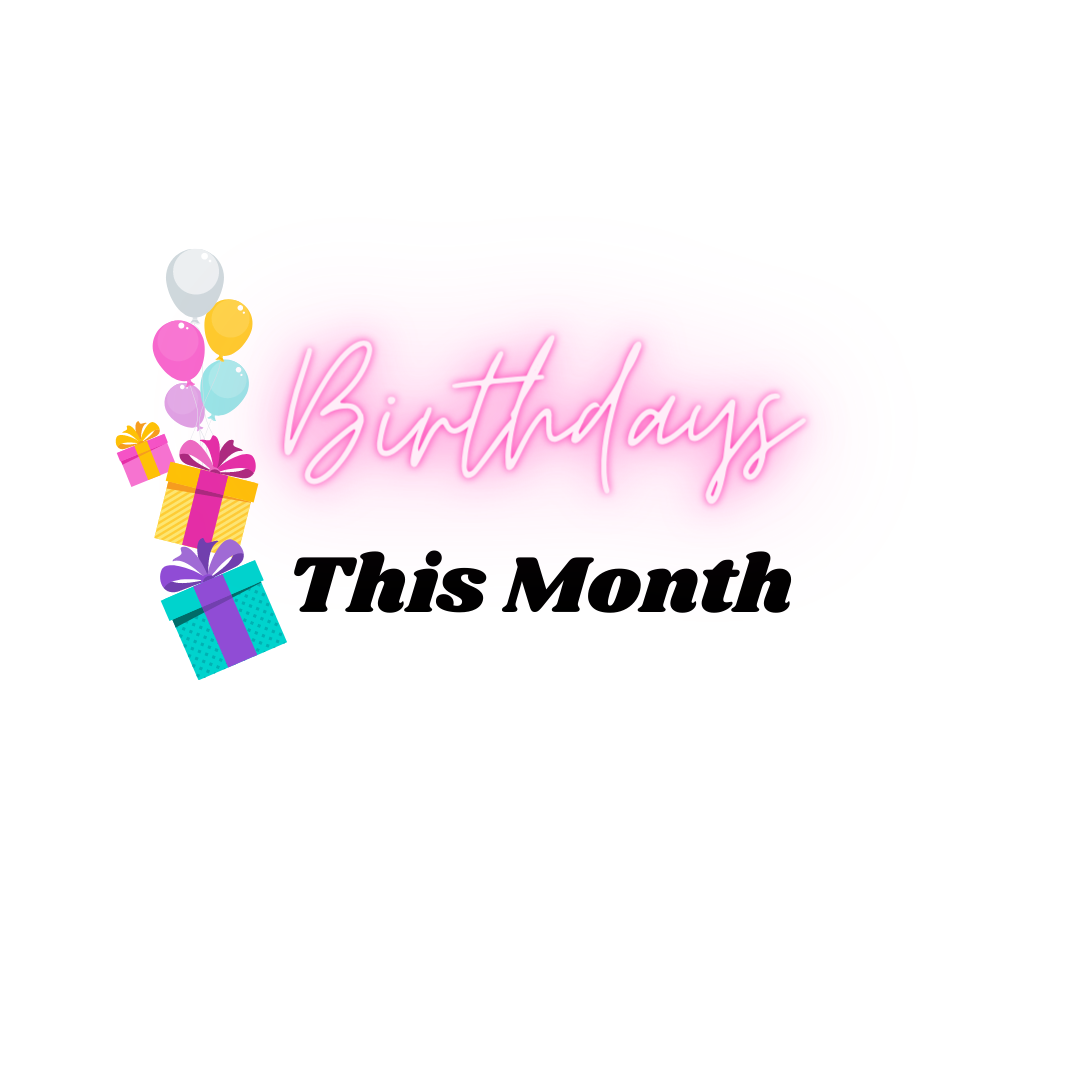 1st – Holly Staley					5th – Paula Burkholder7th – Lynn Turnbow					8th – Lois Clemmer9th – Dee Franks					11th – Rod Britton12th – Bill Ullman					20th – Sandy Batson	  Betty Winchell25th – Allan emerson				29th – Roger Williams      September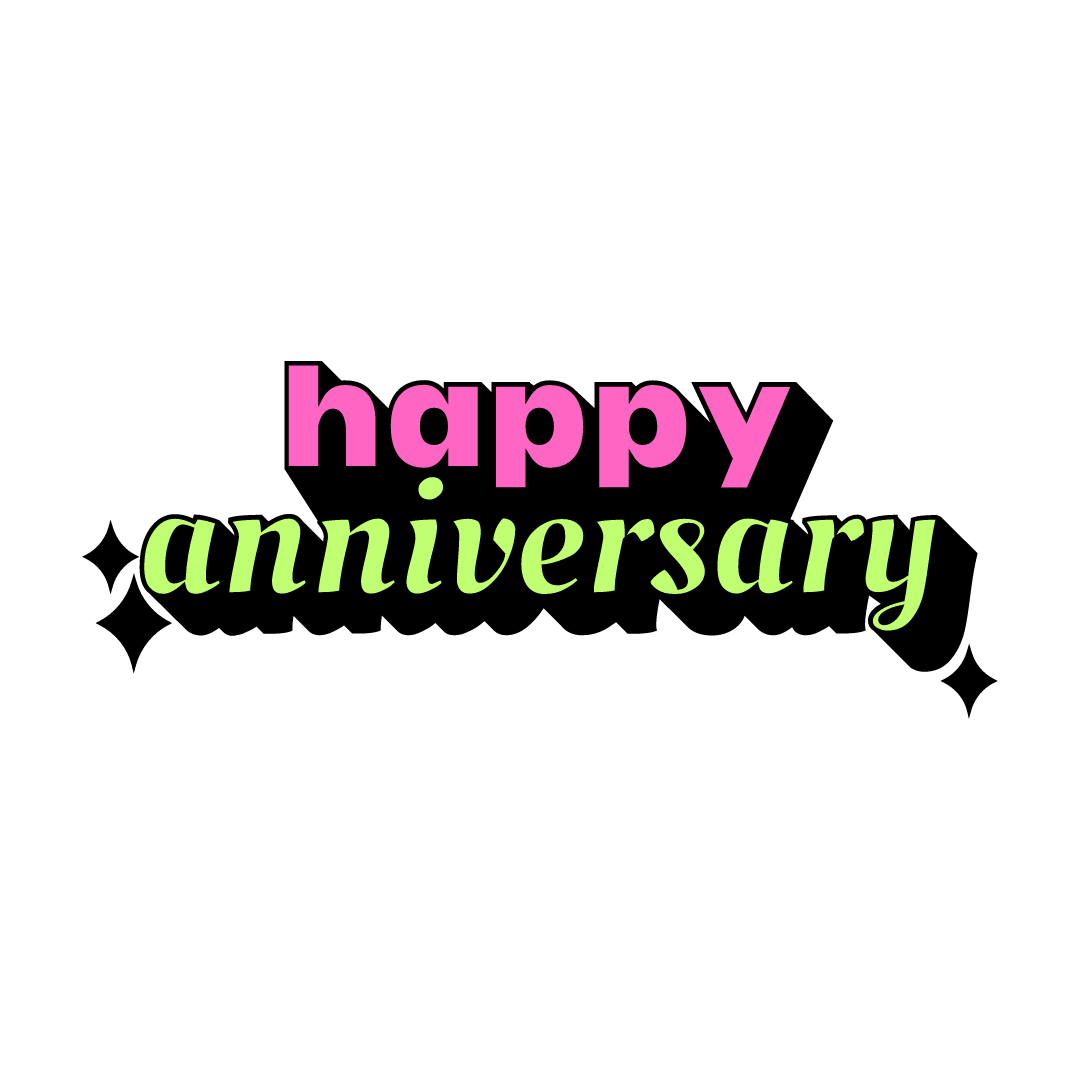 7th – Chris & Sandy DiMascio		10th – Dick & Dorothy Gillman13th – Brad & Tina Richards		27th – Dale & Lydia Stahl28th – Jim & Sue Baker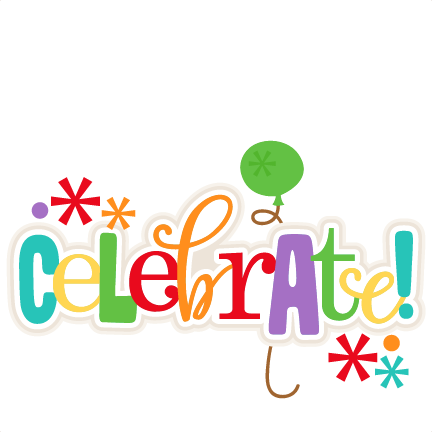 Bible StudiesA group of women meet on Thursdays at 6:30 p.m. and are led by Betty Winchell and Sara Ullman. 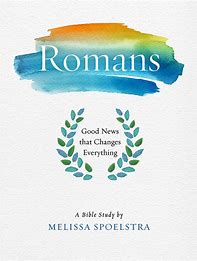 There is always room for more to attend!Titles of current & upcoming studies: Our study on Romans will continue this month.  Let Betty know if you need a book for this study. We would love to have you.Men’s Bible Study meets Thursdays @ 6:30 p.m. They will be studying Seven Questions that Rattle in the Minds of Most Men by John Woodall. 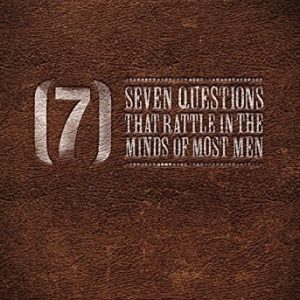 Keep an eye out for announcements on our next studies. We would love to have you!Develop a strategy for sharing the mission story.Help churches to become equipped for reaching new, young, and diverse people to be a part of our next UMVIM Journey.We do this so that we can be God's agents of transformation in our community and around the world! The session is led by Rev. Kathy Dickriede, EOCUMC director of Missions and Community Engagement. Training is free, but you do need to register in advance. If you are interested, please contact the church office for registration information.You can also register online for free at https://www.eventbrite.com/e/umvim-team-leader-training-registration-663770384087?aff=oddtdtcreator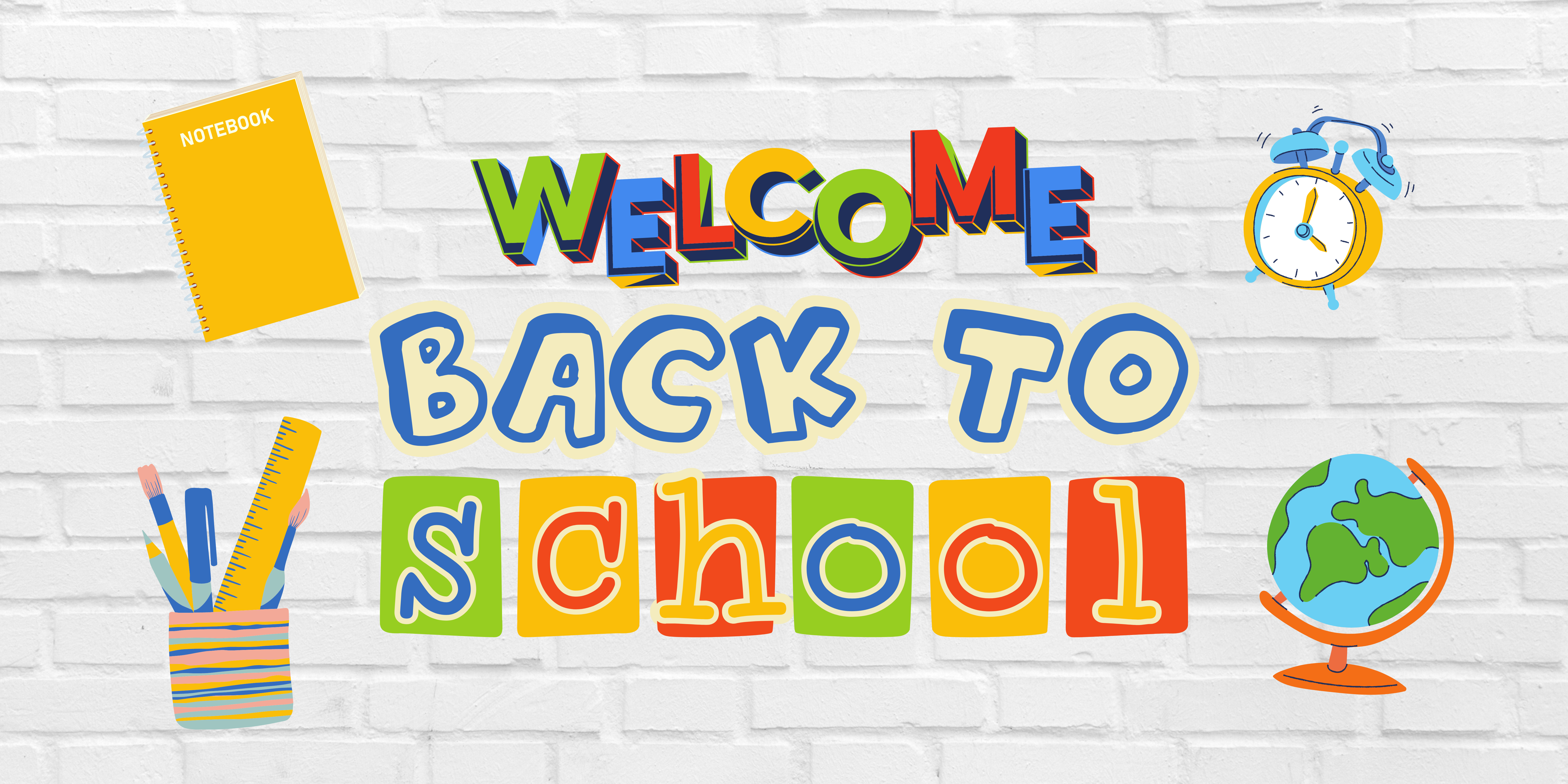 We would like to thank everyone who has helped “refresh” the classrooms.  It is amazing what a fresh coat of paint will do on chairs and shelves!  Also, thank you to Bruce and his grandson for all the repair work they have done!  If you haven’t had the opportunity, please stop in the preschool classrooms and look around.Preschool’s first day back from summer break will be Tuesday, September 12.  Prior to the first day, we will be having an Open House for the children and their families on Thursday, September 7 from 6:30-8 pm.  We are still receiving interest in our program, especially after the post that Larissa made on the Rittman Talks page (Facebook).  Applications for enrollment are still being accepted if anyone knows a preschool-age child.caught without warning. We plan and prepare, do everything right when suddenly – Wham! From out of nowhere the unexpected storms of life hit us and threaten to consume us in the loss of a job, that medical diagnosis, the death of a loved one, divorce, disease, accidents, addictions, natural disasters, illnesses; life as we had known it is swept away and all that remains is fear and despair. We wonder, how could Jesus sleep through that storm? And how can we do the same? 	Jesus had complete faith and trust in the promises of God to protect, to provide and to care for Him in any and all circumstances. He could see beyond the storm He and the disciples found themselves in, living by faith not by sight, trusting God to bring them through. We need to do the same. For if we do believe Jesus and place our complete faith and trust in Him, He promises that “all things are possible for the one who has faith.” (Mark 9:23 CEB). That includes sleeping soundly and securely through the storms of life, knowing that our all-powerful and all- loving God holds us in the palm of His hand and He will never let us go.- Pastor Kristen BuchsUMVIM Team Leader TrainingOctober 1
Are you interested in Missions? If so, please join us for a United Methodist Volunteers in Mission (UMVIM) Team Leader training which will be held on Sunday, October 1, from 1:00 p.m. until 7:00 p.m. at First UMC of New Philadelphia.The training will Share best practices for leading a mission team locally, nationally, and internationally.Connect participants with others who have a heart for missions.Provide information and access to the many resources & locations available through the UMC to lead mission journeys with youth and adults.Have a Laugh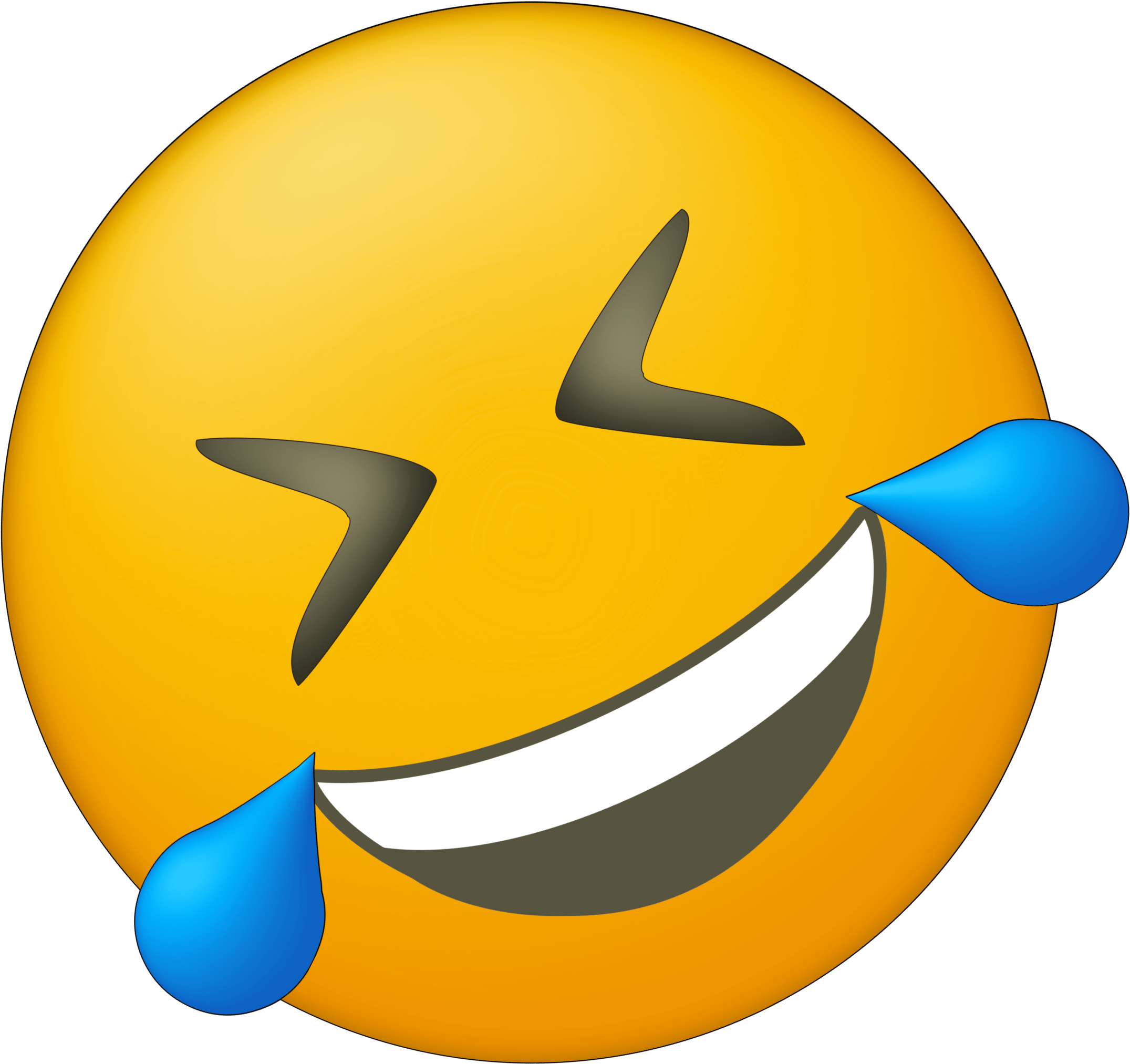 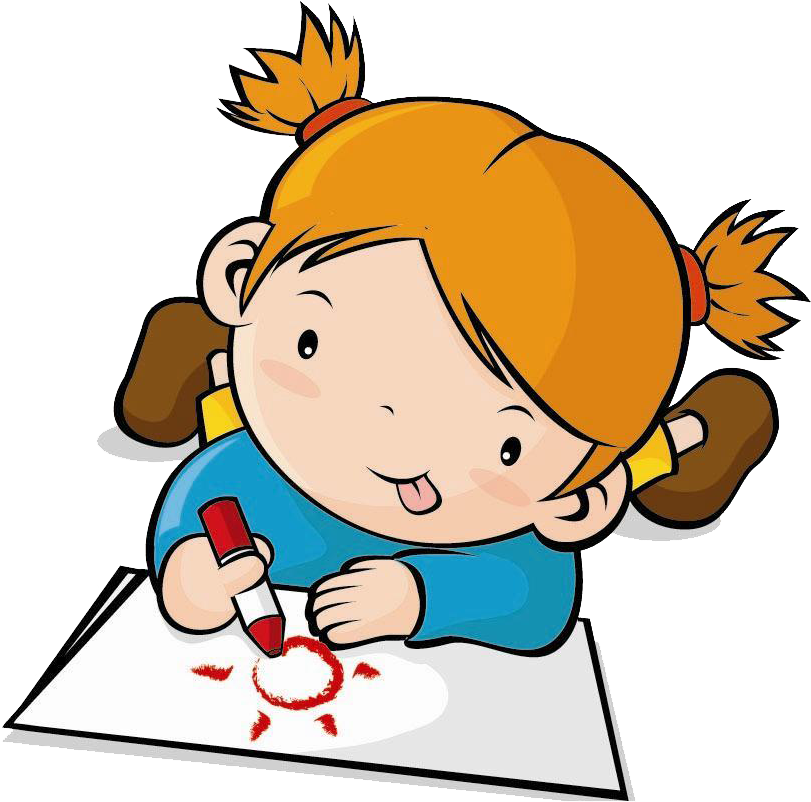 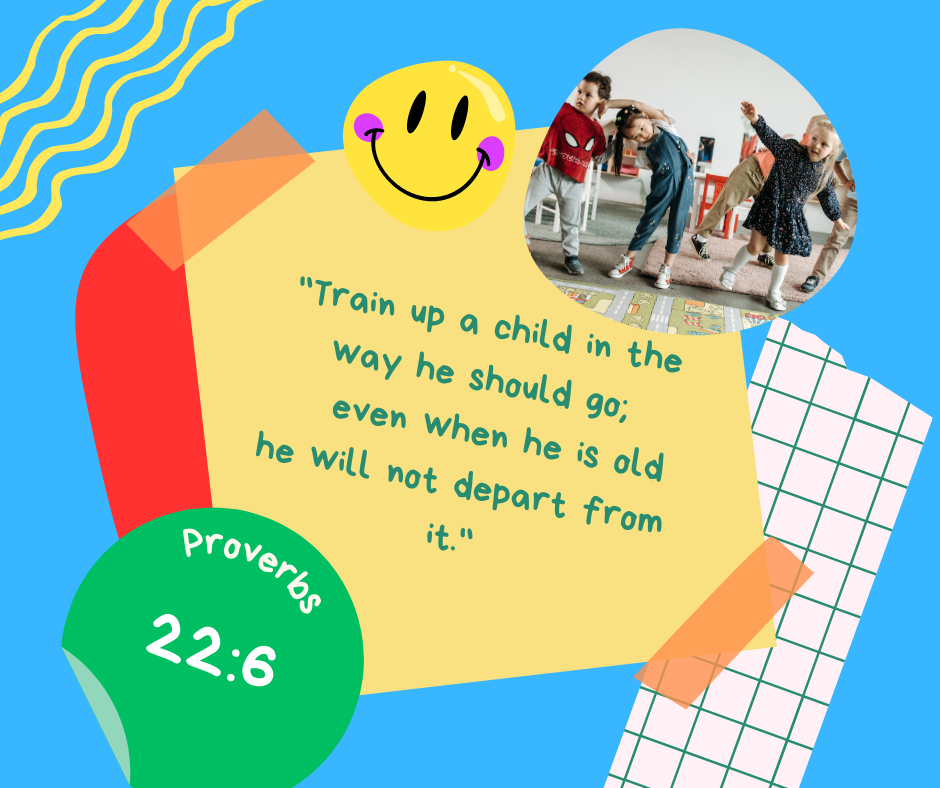 Actual Announcements from Church BulletinsRemember in prayer the many who are sick of our church and the community.This afternoon there will be a meeting in the South and North ends of the church. Children will be baptized at both ends.The sermon this morning: “Jesus Walks on the Water”The sermon tonight: “Searching for Jesus” Sometimes you have to paint your own rainbow.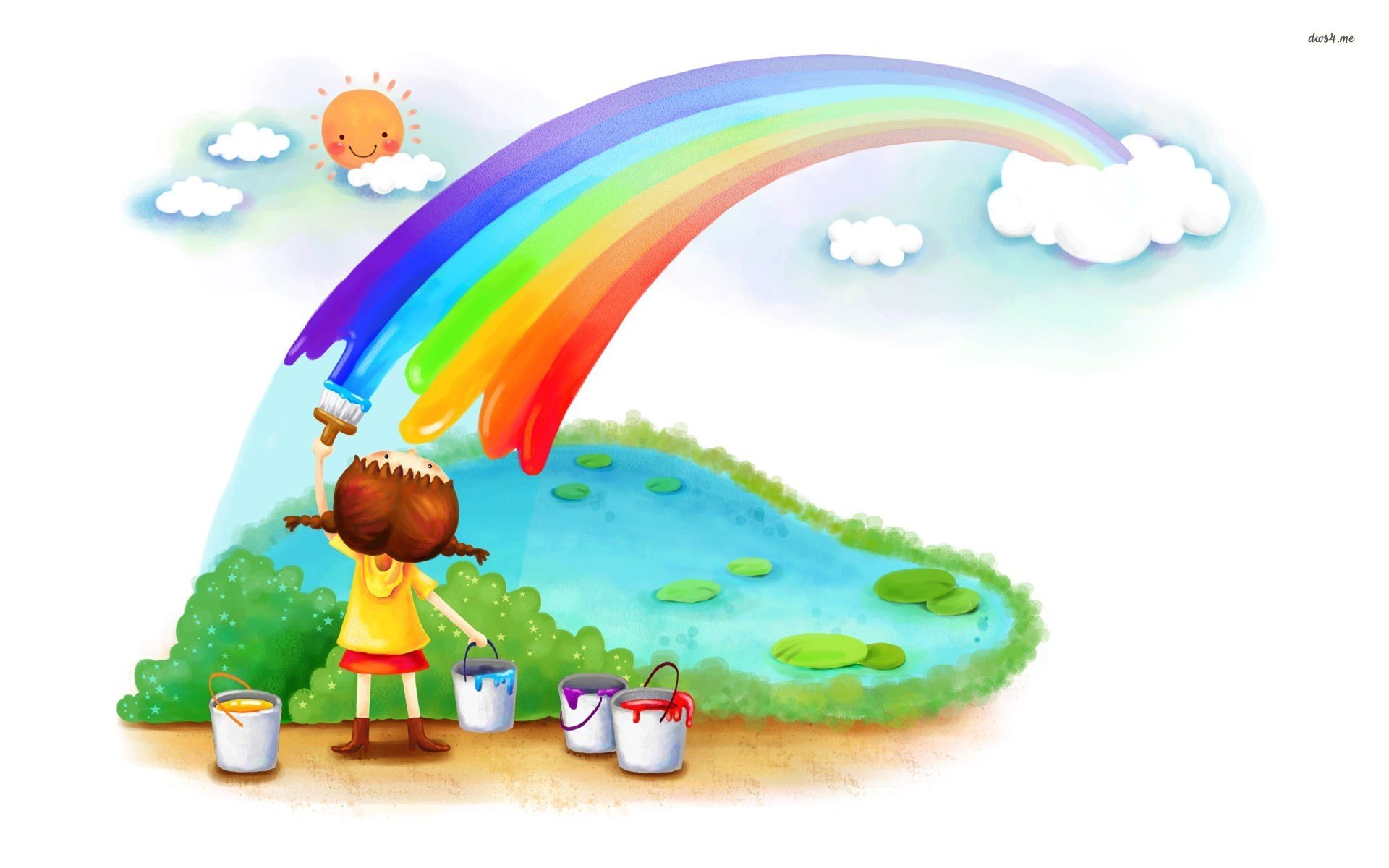 Breakthrough prayerOpen our hearts to you O Lord,As You open doors to newHopes and possibilities.Help us to followJesus into the adventureOf a future with Christ.Amen“Whenever I bring clouds over the earth and the rainbow appears in the clouds, I will remember my covenant between me and you and all living creatures of every kind. Never again will the waters become a flood to destroy all life.”								Genesis 9:14-15 “Overcome with awe, they said to each other, “Who then is this? 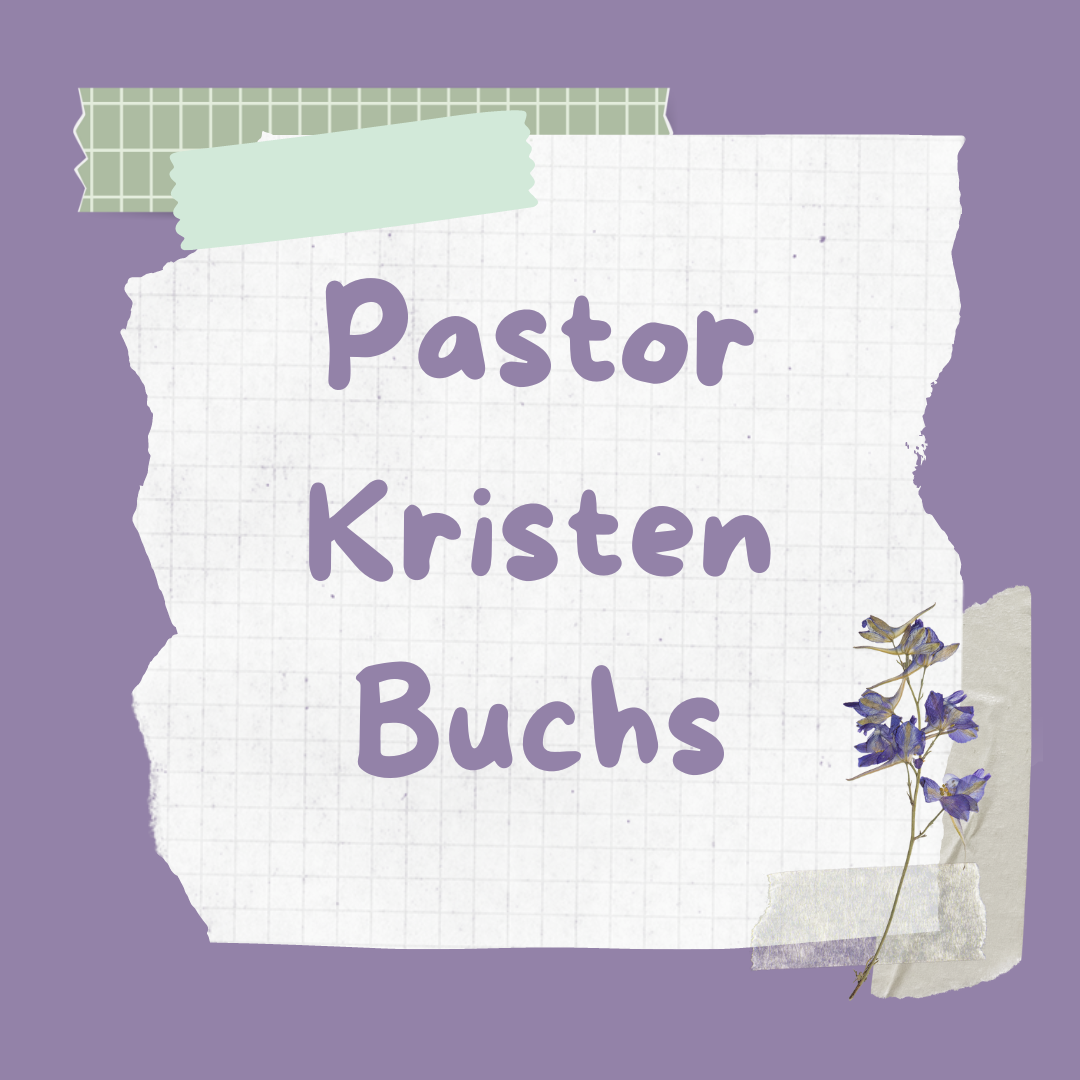 Even the wind and the sea obey him!”(Mark 4:41 CEB)The news, and our local weather situation, is full of storms lately and the death and devastation they leave in their wake: firestorms on Maui, hurricane warnings on the California coast, the severe thunderstorms and winds Ohio suffered recently, along with storms of racial unrest, political tension, violent shootings and yet another Covid-19 variant – it seems that life is full of storms these days, physically and figuratively. So, this month we turn to Mark 4:35-41 to learn about a storm Jesus and His disciples encountered and what it teaches us about encountering the storms we all face during our time here on earth.  Jesus had been teaching all day. The sun was setting and He tells the disciples that He wants to go over to the other side of the Sea of Galilee. So, the disciples take Jesus with them in a boat and head out across the lake. Exhausted from the long day, Jesus falls asleep in the back of the boat. A raging storm arises with massive waves that threaten to engulf the boat. Yet Jesus remains sound asleep. Panicked, in fear for their lives, the disciples wake Him up saying, “Teacher, don’t you care if we drown?”Jesus calmly rises, rebukes the wind and says to the sea, “Peace! Be still!” Immediately the waves disappear as “the wind ceases and there is dead calm.”Jesus now turns to His disciples and gently rebukes them, saying, “Why are you frightened? Don’t you have faith yet?” The disciples, amazed and astonished at what has happened, are left wondering, who is this man that even the wind and the sea obey Him?We can all relate to the disciples in this story. We have all been on that boat with them at one time or another in the storms that come with life. Like them, we do not foolishly set out in a storm; rather we are taken unaware, September	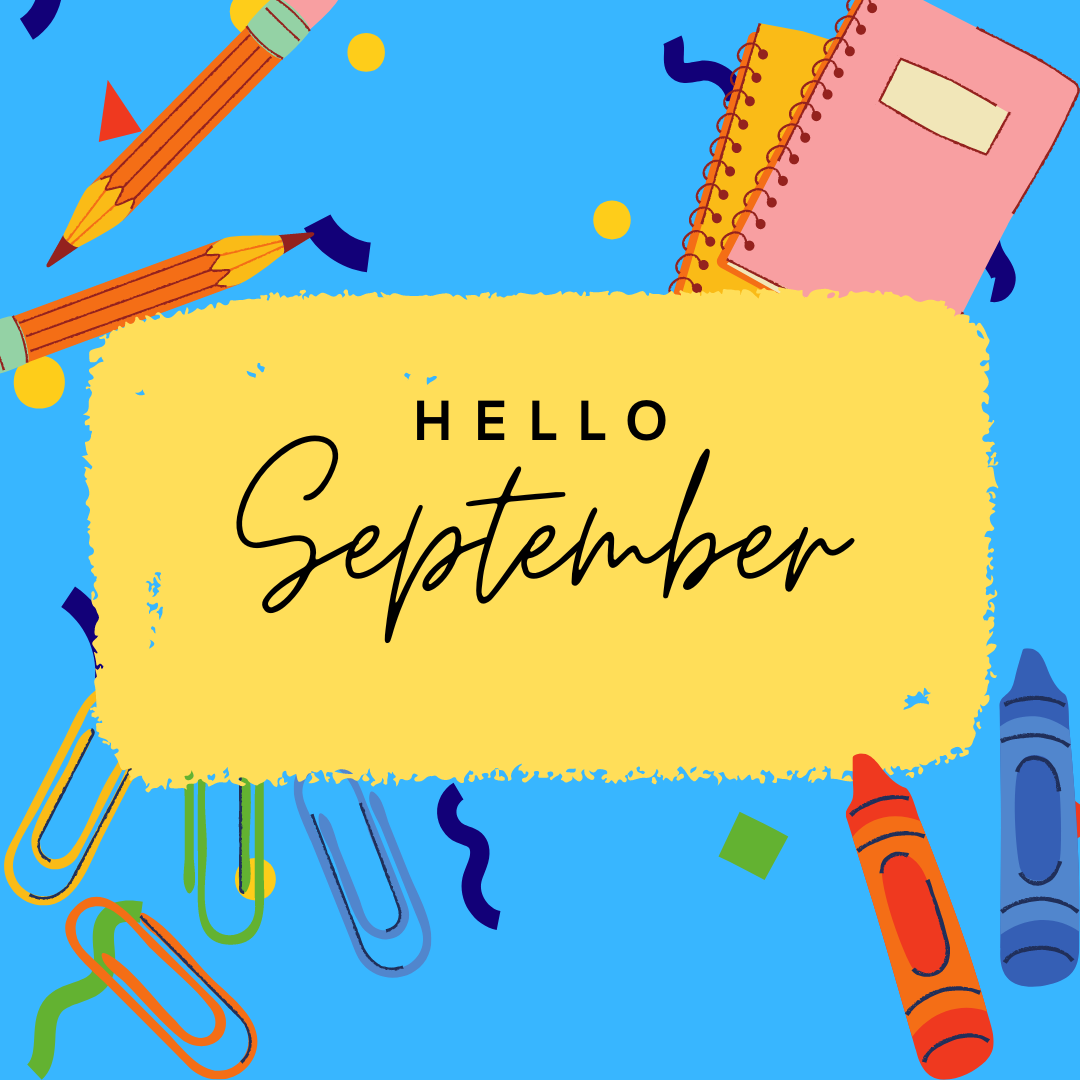           Sunday               Monday             Tuesday                   Wednesday                  Thursday              Friday               Saturday                         Rittman United Methodist Church                                                                                 211 North Metzger Avenue                                                                                                 Rittman, OH   44270Return Service RequestedPOINTS to PONDER August 2023Vol. 55 No. 9Kristen Buchs, Pastor                                                                                                                                        www.rittmanumc.org                                                                                                                                               330-925-4015pastor@rittmanumc.org  office@rittmanumc.orgSunday School @ 9:00am  Fellowship @10:00amWorship Service @ 10:30am  Office Hours  8:00 a.m. – 1:00 p.m.  Mondays – FridaysLiving Our Faith through Word and Action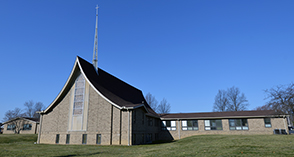 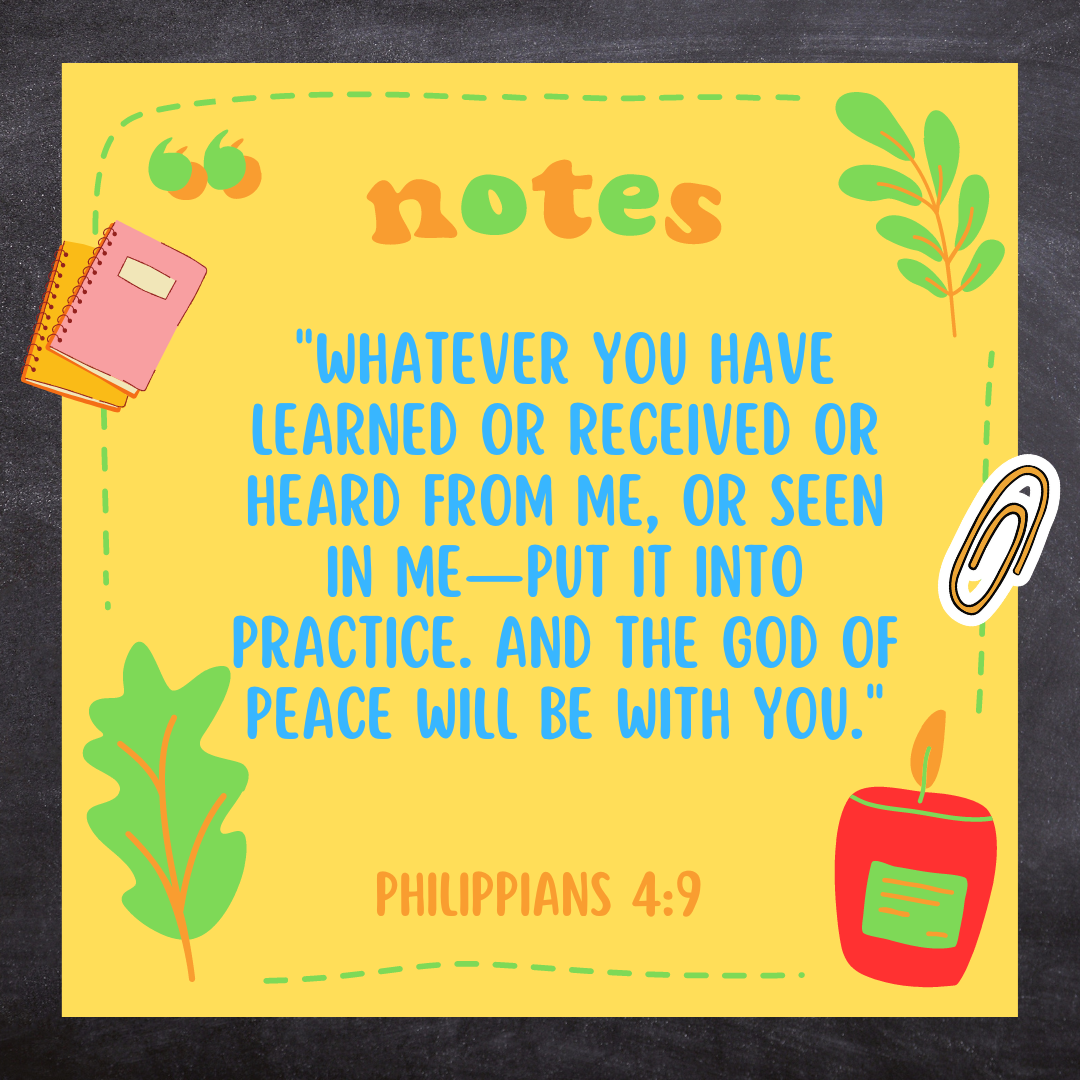 Annibale & Mohr families, Mary Lynn - ImprovingSafe travel for many!Doris (Lydia S.’s brother-in-law’s sister) – bone cancerSandy B. – surgery recoveryJerry C. – healthJeff B. – healthJake H. – renewed lifeTerry I.’s son – renewed lifeDale S. – recovery from surgeryCelia T. – heart surgery, in ICUAnita (& Don) V. – health, continued recoveryLaiken (Sheila S.’s great-granddaughter) – Type 1 diabetesFall Women Rekindled DayAngie R. – healthLucy S. – back & neckKathy (Heather R.’s friend) – breast cancerDave S.’s mother, Mary – recovery from cancer surgeryTom W. (Pam H.’s caseworker) – cancerJosie D. – heart problemsDick D. – ICUDonald S. – cancerDale S.’s brother-in-law – stage 4 cancerDenny V. (Carol & family) – cancerChris B.’s father – hospice careVicky, Mary W.’s ex-sister-in-law – cancerMargaret M.’s great-nephew – surgery recoveryConnie (Mark T.’s friend) – CT scan resultsHarry & Nancy B. – healthSheila S.’s friends, Gary & Cindy – facing serious illnessDuane S. – healthKen Z. – healthPam H. – dialysis treatmentsAna M.’s grandpa, TimLeigh L.’s sister, Loretta – recurrence of cancerPat M. & Robin K. – healthDorothy & Dick G.John L.Pat S.Lovell, Bruce Lindenmuth’s sister – cancerDebbie B. (& her husband, Rev. David Baker) – stroke recovery & cancerDick B. – dialysis treatmentsDisaster & Violence victimsTraveling merciesUkraine/Russia WarKatrina’s ParentsOur country & area communitiesThose with RSV, Flu, & CovidOur sympathy to the family & friends of:Pastor Joyce WilliamsLinda Nolt – Rittman Cares DirectorThose in Care Centers:Altercare Wadsworth – Nancy McMillianApostolic Christian Home – Anne Salyer & Ruth SchumacherAutumnwood Care Center – Marcy TaylorLiberty Residence II – Pauline RastorferWindsor House @ Doylestown – Paula BurkhartWooster Brookdale Senior Living – Marilyn Hofacre123   Holy Communion9:00am – Sunday School10:30am – Worship Service4Labor DayOffice Closed56:30pm – Prayer Circle                       @ home611:00am – Prayer Circle                           @ home6:00pm – Choir Practice7:00pm – 2:11 N. Practice76:30pm – Men’s & Women’s Bible Studies8910 Pennies from Heaven 9:00am – Sunday School10:30am – Worship ServiceWomen Rekindled Registration Opens11126:30pm – Prayer Circle                      @ home7:30pm – Charge Conference Consult at Orrville Trinity 1311:00am – Prayer Circle                           @ home6:00pm – Choir Practice7:00pm – 2:11 N. Practice 146:30pm – Men’s & Women’s Bible Studies1516179:00am – Sunday School10:30am – Worship Service3pm – Singing in the Parkat First Street Park187:00pm – Administrative Council196:30pm –     Prayer Circle     @ home6:30pm – Food Pantry                    Set-up2011:00am – Prayer Circle                           @ home4-5:30pm – Community                        Dinner4-6:00pm – Food Pantry6:00pm – Choir Practice7:00pm – 2:11 N. Practice216:30pm – Men’s & Women’s Bible Studies2223249:00am – Sunday School10:30am –Worship Service25Points to Ponder Items Due266:30pm –     Prayer Circle      @ home7:00pm – Trustees                 Meeting2711:00am – Prayer Circle                           @ home6:00pm – Choir Practice7:00pm – 2:11 N. Practice286:30pm – Men’s & Women’s Bible Studies299am-2pm – Rummage Sale309am-1pm – Rummage Sale 